Weather during the previous forecast periodAccording to meteorological data recorded at Agro meteorological Observatory, Pusa (Bihar), average maximum and minimum temperature were 25.5°C and 10.7°C, respectively. Average relative humidity was 84 percent at 0700 hrs and 44 percent at 1400 hrs. Soil temperature at 5 cm depth was 15.4°C at 0700 hrs and 23.6°C at 1400 hrs. Average wind speed, daily sunshine hours and average daily evaporation were 2.0km/hr, 6.5 hours and 2.7mm, respectively. Dry weather prevailed during the previous forecasting period.Medium Range Weather Forecast(6-10th March, 2019)(Begusarai)Advisory for the farmers(A. Sattar)(Nodal Officer)Weather during the previous forecast periodAccording to meteorological data recorded at Agro meteorological Observatory, Pusa (Bihar), average maximum and minimum temperature were 25.5°C and 10.7°C, respectively. Average relative humidity was 84 percent at 0700 hrs and 44 percent at 1400 hrs. Soil temperature at 5 cm depth was 15.4°C at 0700 hrs and 23.6°C at 1400 hrs. Average wind speed, daily sunshine hours and average daily evaporation were 2.0km/hr, 6.5 hours and 2.7mm, respectively. Dry weather prevailed during the previous forecasting period.Medium Range Weather Forecast(6-10th March, 2019) (Darbhanga)Advisory for the farmers(A. Sattar)(Nodal Officer)Weather during the previous forecast periodAccording to meteorological data recorded at Agro meteorological Observatory, Pusa (Bihar), average maximum and minimum temperature were 25.5°C and 10.7°C, respectively. Average relative humidity was 84 percent at 0700 hrs and 44 percent at 1400 hrs. Soil temperature at 5 cm depth was 15.4°C at 0700 hrs and 23.6°C at 1400 hrs. Average wind speed, daily sunshine hours and average daily evaporation were 2.0km/hr, 6.5 hours and 2.7mm, respectively. Dry weather prevailed during the previous forecasting period.Medium Range Weather Forecast(6-10th March, 2019) (East Champaran)Advisory for the farmers(A. Sattar)(Nodal Officer)Weather during the previous forecast periodAccording to meteorological data recorded at Agro meteorological Observatory, Pusa (Bihar), average maximum and minimum temperature were 25.5°C and 10.7°C, respectively. Average relative humidity was 84 percent at 0700 hrs and 44 percent at 1400 hrs. Soil temperature at 5 cm depth was 15.4°C at 0700 hrs and 23.6°C at 1400 hrs. Average wind speed, daily sunshine hours and average daily evaporation were 2.0km/hr, 6.5 hours and 2.7mm, respectively. Dry weather prevailed during the previous forecasting period.Medium Range Weather Forecast(6-10th March, 2019) (Gopalganj)Advisory for the farmers(A. Sattar)(Nodal Officer)Weather during the previous forecast periodAccording to meteorological data recorded at Agro meteorological Observatory, Pusa (Bihar), average maximum and minimum temperature were 25.5°C and 10.7°C, respectively. Average relative humidity was 84 percent at 0700 hrs and 44 percent at 1400 hrs. Soil temperature at 5 cm depth was 15.4°C at 0700 hrs and 23.6°C at 1400 hrs. Average wind speed, daily sunshine hours and average daily evaporation were 2.0km/hr, 6.5 hours and 2.7mm, respectively. Dry weather prevailed during the previous forecasting period.Medium Range Weather Forecast(6-10th March, 2019) (Madhubani)Advisory for the farmers(A. Sattar)(Nodal Officer)Weather during the previous forecast periodAccording to meteorological data recorded at Agro meteorological Observatory, Pusa (Bihar), average maximum and minimum temperature were 25.5°C and 10.7°C, respectively. Average relative humidity was 84 percent at 0700 hrs and 44 percent at 1400 hrs. Soil temperature at 5 cm depth was 15.4°C at 0700 hrs and 23.6°C at 1400 hrs. Average wind speed, daily sunshine hours and average daily evaporation were 2.0km/hr, 6.5 hours and 2.7mm, respectively. Dry weather prevailed during the previous forecasting period.Medium Range Weather Forecast(6-10th March, 2019) (Muzaffarpur)Advisory for the farmers(A. Sattar)(Nodal Officer)Weather during the previous forecast periodAccording to meteorological data recorded at Agro meteorological Observatory, Pusa (Bihar), average maximum and minimum temperature were 25.5°C and 10.7°C, respectively. Average relative humidity was 84 percent at 0700 hrs and 44 percent at 1400 hrs. Soil temperature at 5 cm depth was 15.4°C at 0700 hrs and 23.6°C at 1400 hrs. Average wind speed, daily sunshine hours and average daily evaporation were 2.0km/hr, 6.5 hours and 2.7mm, respectively. Dry weather prevailed during the previous forecasting period.Medium Range Weather Forecast(6-10th March, 2019) (Samastipur)Advisory for the farmers(A. Sattar)(Nodal Officer)Weather during the previous forecast periodAccording to meteorological data recorded at Agro meteorological Observatory, Pusa (Bihar), average maximum and minimum temperature were 25.5°C and 10.7°C, respectively. Average relative humidity was 84 percent at 0700 hrs and 44 percent at 1400 hrs. Soil temperature at 5 cm depth was 15.4°C at 0700 hrs and 23.6°C at 1400 hrs. Average wind speed, daily sunshine hours and average daily evaporation were 2.0km/hr, 6.5 hours and 2.7mm, respectively. Dry weather prevailed during the previous forecasting period.Medium Range Weather Forecast(6-10th March, 2019) (Saran)Advisory for the farmers(A. Sattar)(Nodal Officer)Weather during the previous forecast periodAccording to meteorological data recorded at Agro meteorological Observatory, Pusa (Bihar), average maximum and minimum temperature were 25.5°C and 10.7°C, respectively. Average relative humidity was 84 percent at 0700 hrs and 44 percent at 1400 hrs. Soil temperature at 5 cm depth was 15.4°C at 0700 hrs and 23.6°C at 1400 hrs. Average wind speed, daily sunshine hours and average daily evaporation were 2.0km/hr, 6.5 hours and 2.7mm, respectively. Dry weather prevailed during the previous forecasting period.Medium Range Weather Forecast(6-10th March, 2019) (Shivhar)Advisory for the farmers(A. Sattar)(Nodal Officer)Weather during the previous forecast periodAccording to meteorological data recorded at Agro meteorological Observatory, Pusa (Bihar), average maximum and minimum temperature were 25.5°C and 10.7°C, respectively. Average relative humidity was 84 percent at 0700 hrs and 44 percent at 1400 hrs. Soil temperature at 5 cm depth was 15.4°C at 0700 hrs and 23.6°C at 1400 hrs. Average wind speed, daily sunshine hours and average daily evaporation were 2.0km/hr, 6.5 hours and 2.7mm, respectively. Dry weather prevailed during the previous forecasting period.Medium Range Weather Forecast(6-10th March, 2019) (Sitamarhi)Advisory for the farmers(A. Sattar)(Nodal Officer)Weather during the previous forecast periodAccording to meteorological data recorded at Agro meteorological Observatory, Pusa (Bihar), average maximum and minimum temperature were 25.5°C and 10.7°C, respectively. Average relative humidity was 84 percent at 0700 hrs and 44 percent at 1400 hrs. Soil temperature at 5 cm depth was 15.4°C at 0700 hrs and 23.6°C at 1400 hrs. Average wind speed, daily sunshine hours and average daily evaporation were 2.0km/hr, 6.5 hours and 2.7mm, respectively. Dry weather prevailed during the previous forecasting period.Medium Range Weather Forecast(6-10th March, 2019) (Siwan)Advisory for the farmers(A. Sattar)(Nodal Officer)Weather during the previous forecast periodAccording to meteorological data recorded at Agro meteorological Observatory, Pusa (Bihar), average maximum and minimum temperature were 25.5°C and 10.7°C, respectively. Average relative humidity was 84 percent at 0700 hrs and 44 percent at 1400 hrs. Soil temperature at 5 cm depth was 15.4°C at 0700 hrs and 23.6°C at 1400 hrs. Average wind speed, daily sunshine hours and average daily evaporation were 2.0km/hr, 6.5 hours and 2.7mm, respectively. Dry weather prevailed during the previous forecasting period.Medium Range Weather Forecast(6-10th March, 2019) (Vaishali)Advisory for the farmers(A. Sattar)(Nodal Officer)Weather during the previous forecast periodAccording to meteorological data recorded at Agro meteorological Observatory, Pusa (Bihar), average maximum and minimum temperature were 25.5°C and 10.7°C, respectively. Average relative humidity was 84 percent at 0700 hrs and 44 percent at 1400 hrs. Soil temperature at 5 cm depth was 15.4°C at 0700 hrs and 23.6°C at 1400 hrs. Average wind speed, daily sunshine hours and average daily evaporation were 2.0km/hr, 6.5 hours and 2.7mm, respectively. Dry weather prevailed during the previous forecasting period.Medium Range Weather Forecast(6-10th March, 2019) (West Champaran)Advisory for the farmers(A. Sattar)(Nodal Officer)GRAMIN KRISHI MAUSAM SEWA (GKMS)AGRO-METEOROLOGY DIVISIONDr. Rajendra Prasad Central Agricultural University, PusaSamastipur, Bihar -848 125GRAMIN KRISHI MAUSAM SEWA (GKMS)AGRO-METEOROLOGY DIVISIONDr. Rajendra Prasad Central Agricultural University, PusaSamastipur, Bihar -848 125GRAMIN KRISHI MAUSAM SEWA (GKMS)AGRO-METEOROLOGY DIVISIONDr. Rajendra Prasad Central Agricultural University, PusaSamastipur, Bihar -848 125Bulletin No. 18Date: Tuesday, 5th  March,2019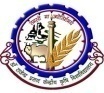 Weather parameters6March7March8March9March10MarchRemarksRainfall(mm)00000Dry weatherMax. T (°C)2727282829-Mini. T (°C)1313141415-Cloud cover (okta)00000Mainly cloudy sky Max Relative Humidity (%)8585808080Min Relative Humidity (%)5555504545Wind speed (kmph)1010101010Wind direction(deg)WesterlyWesterlyWesterlyWesterlyWesterlyWesterlyCropPhenophasesAdvisory (Based on weather forecast)Mustard/PotatoHarvestingIn view of dry weather in forecasting period, farmers are advised to harvest mustard and potato crop by giving top priority. Rabi Maize/wheatGrain forming/Milking stageFarmers are advised to maintain proper soil moisture in the rabi maize/wheat crop which is in grain forming/Milking stage. Lack of soil moisture results adverse impact on crop yield.VegetablesSowingWeeding is advised in vegetables crop. Give irrigation as per status of soil moisture. Regular monitoring is advised for insect-pest and disease attack.Complete the sowing of summer vegetable such as okra, pumpkin, cucumber, sponge gourd, ridge guard, bitter guard etc. is advised. Elephant foot yamLand preparationLand preparation is advised for sowing of elephant foot yam. Application of 10-15 ton FYM, 40 kg Nitrogen, 60kg Phosphorus and 80 kg Potash per hectare is advised during land preparation. Gajendra variety is recommended for sowing in North Bihar. Green gram/Black gramLand preparation/SowingLand preparation/ sowing of green gram (mung bean) & black gram (urd) is advised. Application of 20 kg nitrogen, 45 kg phosphorus, 20kg potash and 20 kg sulphur/ha is advised during land preparation. Pusa Vishal, Samrat, SML-668, HUM-16 and Sona varieties for mung bean and Pant Urd-19 and Pant Urd-31, Uttra and Navin varieties for urd are recommended for sowing in North Bihar. Seed rate @20-25 kg/ha for small sized grain and 30-35 kg/ha for large sized grain with a spacing of 30x10 cm plant to plant is advised. Before sowing, seed should be treated with rhizobium culture. Summer MaizeSowingSowing of summer maize is advised at the earliest. Application of 10-15 ton FYM, 40 kg Nitrogen, 40kg Phosphorus and 30 kg Potash per hectare is advised during land preparation. Suwan, Deevki, Ganga-11, Shaktiman-1,2,3,4 and Shaktiman-5 varieties are recommended for sowing in North Bihar. Seed rate@20kg/ha is advised. Seed should be treated with Captaf or Thiram @ 2.5 gram /kg of seed. SunflowerSowingSowing of sunflower is advised upto 10th March. Mordane, Surya, CO-1 and Pairadevik and DRSF-108 are composite varieties and BSH-1, KBSH-1, MSFH-1, MSFH-8, MSFH-17 and KBSH-44 varieties are hybrid, which are recommended for sowing in North Bihar. Before sowing, seed should be treated with Thiram or Captaf@2gm/kg of seed. Fodder cropSowingSowing of Sweet jowar (multicut) and Kohwa varieties of jowar is advised. Cowpea is intercropping with jowar is suggested. Affrican tall variety of maize is also advised for sowing as fodder crop. Ensure the proper soil moisture before sowing.OnionVegetativeRegular monitoring is advised for thrips infestation in onion. The adults as well as nymphs damage the crop. The leaves of damaged plant become curled, wrinkled and gradually dry up. The damaged plants do not form bulbs. If the insect population is above ETL, spraying of Profenofos@1ml/L or Imidacloprid @1ml/4 liter of water is advised.Weeding is advised in onion crop. Give irrigation as per soil moisture status.GRAMIN KRISHI MAUSAM SEWA (GKMS)AGRO-METEOROLOGY DIVISIONDr. Rajendra Prasad Central Agricultural University, PusaSamastipur, Bihar -848 125GRAMIN KRISHI MAUSAM SEWA (GKMS)AGRO-METEOROLOGY DIVISIONDr. Rajendra Prasad Central Agricultural University, PusaSamastipur, Bihar -848 125GRAMIN KRISHI MAUSAM SEWA (GKMS)AGRO-METEOROLOGY DIVISIONDr. Rajendra Prasad Central Agricultural University, PusaSamastipur, Bihar -848 125Bulletin No. 18Date: Tuesday, 5th  March,2019Weather parameters6March7March8March9March10MarchRemarksRainfall(mm)00000Dry weatherMax. T (°C)2727282829-Mini. T (°C)1313141415-Cloud cover (okta)00000Mainly cloudy sky Max Relative Humidity (%)8585808080Min Relative Humidity (%)5555504545Wind speed (kmph)1010101010Wind direction(deg)WesterlyWesterlyWesterlyWesterlyEasterlyWesterly/EasterlyCropPhenophasesAdvisory (Based on weather forecast)Mustard/PotatoHarvestingIn view of dry weather in forecasting period, farmers are advised to harvest mustard and potato crop by giving top priority. Rabi Maize/wheatGrain forming/Milking stageFarmers are advised to maintain proper soil moisture in the rabi maize/wheat crop which is in grain forming/Milking stage. Lack of soil moisture results adverse impact on crop yield.VegetablesSowingWeeding is advised in vegetables crop. Give irrigation as per status of soil moisture. Regular monitoring is advised for insect-pest and disease attack.Complete the sowing of summer vegetable such as okra, pumpkin, cucumber, sponge gourd, ridge guard, bitter guard etc. is advised. Elephant foot yamLand preparationLand preparation is advised for sowing of elephant foot yam. Application of 10-15 ton FYM, 40 kg Nitrogen, 60kg Phosphorus and 80 kg Potash per hectare is advised during land preparation. Gajendra variety is recommended for sowing in North Bihar. Green gram/Black gramLand preparation/SowingLand preparation/ sowing of green gram (mung bean) & black gram (urd) is advised. Application of 20 kg nitrogen, 45 kg phosphorus, 20kg potash and 20 kg sulphur/ha is advised during land preparation. Pusa Vishal, Samrat, SML-668, HUM-16 and Sona varieties for mung bean and Pant Urd-19 and Pant Urd-31, Uttra and Navin varieties for urd are recommended for sowing in North Bihar. Seed rate @20-25 kg/ha for small sized grain and 30-35 kg/ha for large sized grain with a spacing of 30x10 cm plant to plant is advised. Before sowing, seed should be treated with rhizobium culture. Summer MaizeSowingSowing of summer maize is advised at the earliest. Application of 10-15 ton FYM, 40 kg Nitrogen, 40kg Phosphorus and 30 kg Potash per hectare is advised during land preparation. Suwan, Deevki, Ganga-11, Shaktiman-1,2,3,4 and Shaktiman-5 varieties are recommended for sowing in North Bihar. Seed rate@20kg/ha is advised. Seed should be treated with Captaf or Thiram @ 2.5 gram /kg of seed. SunflowerSowingSowing of sunflower is advised upto 10th March. Mordane, Surya, CO-1 and Pairadevik and DRSF-108 are composite varieties and BSH-1, KBSH-1, MSFH-1, MSFH-8, MSFH-17 and KBSH-44 varieties are hybrid, which are recommended for sowing in North Bihar. Before sowing, seed should be treated with Thiram or Captaf@2gm/kg of seed. Fodder cropSowingSowing of Sweet jowar (multicut) and Kohwa varieties of jowar is advised. Cowpea is intercropping with jowar is suggested. Affrican tall variety of maize is also advised for sowing as fodder crop. Ensure the proper soil moisture before sowing.OnionVegetativeRegular monitoring is advised for thrips infestation in onion. The adults as well as nymphs damage the crop. The leaves of damaged plant become curled, wrinkled and gradually dry up. The damaged plants do not form bulbs. If the insect population is above ETL, spraying of Profenofos@1ml/L or Imidacloprid @1ml/4 liter of water is advised.Weeding is advised in onion crop. Give irrigation as per soil moisture status.GRAMIN KRISHI MAUSAM SEWA (GKMS)AGRO-METEOROLOGY DIVISIONDr. Rajendra Prasad Central Agricultural University, PusaSamastipur, Bihar -848 125GRAMIN KRISHI MAUSAM SEWA (GKMS)AGRO-METEOROLOGY DIVISIONDr. Rajendra Prasad Central Agricultural University, PusaSamastipur, Bihar -848 125GRAMIN KRISHI MAUSAM SEWA (GKMS)AGRO-METEOROLOGY DIVISIONDr. Rajendra Prasad Central Agricultural University, PusaSamastipur, Bihar -848 125Bulletin No. 18Date: Tuesday, 5th  March,2019Weather parameters6March7March8March9March10MarchRemarksRainfall(mm)00000Dry weatherMax. T (°C)2727282829-Mini. T (°C)1313141415-Cloud cover (okta)00000Mainly cloudy sky Max Relative Humidity (%)8585808080Min Relative Humidity (%)5555504545Wind speed (kmph)1010101010Wind direction(deg)WesterlyWesterlyWesterlyWesterlyEasterlyWesterly/EasterlyCropPhenophasesAdvisory (Based on weather forecast)Mustard/PotatoHarvestingIn view of dry weather in forecasting period, farmers are advised to harvest mustard and potato crop by giving top priority. Rabi Maize/wheatGrain forming/Milking stageFarmers are advised to maintain proper soil moisture in the rabi maize/wheat crop which is in grain forming/Milking stage. Lack of soil moisture results adverse impact on crop yield.VegetablesSowingWeeding is advised in vegetables crop. Give irrigation as per status of soil moisture. Regular monitoring is advised for insect-pest and disease attack.Complete the sowing of summer vegetable such as okra, pumpkin, cucumber, sponge gourd, ridge guard, bitter guard etc. is advised. Elephant foot yamLand preparationLand preparation is advised for sowing of elephant foot yam. Application of 10-15 ton FYM, 40 kg Nitrogen, 60kg Phosphorus and 80 kg Potash per hectare is advised during land preparation. Gajendra variety is recommended for sowing in North Bihar. Green gram/Black gramLand preparation/SowingLand preparation/ sowing of green gram (mung bean) & black gram (urd) is advised. Application of 20 kg nitrogen, 45 kg phosphorus, 20kg potash and 20 kg sulphur/ha is advised during land preparation. Pusa Vishal, Samrat, SML-668, HUM-16 and Sona varieties for mung bean and Pant Urd-19 and Pant Urd-31, Uttra and Navin varieties for urd are recommended for sowing in North Bihar. Seed rate @20-25 kg/ha for small sized grain and 30-35 kg/ha for large sized grain with a spacing of 30x10 cm plant to plant is advised. Before sowing, seed should be treated with rhizobium culture. Summer MaizeSowingSowing of summer maize is advised at the earliest. Application of 10-15 ton FYM, 40 kg Nitrogen, 40kg Phosphorus and 30 kg Potash per hectare is advised during land preparation. Suwan, Deevki, Ganga-11, Shaktiman-1,2,3,4 and Shaktiman-5 varieties are recommended for sowing in North Bihar. Seed rate@20kg/ha is advised. Seed should be treated with Captaf or Thiram @ 2.5 gram /kg of seed. SunflowerSowingSowing of sunflower is advised upto 10th March. Mordane, Surya, CO-1 and Pairadevik and DRSF-108 are composite varieties and BSH-1, KBSH-1, MSFH-1, MSFH-8, MSFH-17 and KBSH-44 varieties are hybrid, which are recommended for sowing in North Bihar. Before sowing, seed should be treated with Thiram or Captaf@2gm/kg of seed. Fodder cropSowingSowing of Sweet jowar (multicut) and Kohwa varieties of jowar is advised. Cowpea is intercropping with jowar is suggested. Affrican tall variety of maize is also advised for sowing as fodder crop. Ensure the proper soil moisture before sowing.OnionVegetativeRegular monitoring is advised for thrips infestation in onion. The adults as well as nymphs damage the crop. The leaves of damaged plant become curled, wrinkled and gradually dry up. The damaged plants do not form bulbs. If the insect population is above ETL, spraying of Profenofos@1ml/L or Imidacloprid @1ml/4 liter of water is advised.Weeding is advised in onion crop. Give irrigation as per soil moisture status.GRAMIN KRISHI MAUSAM SEWA (GKMS)AGRO-METEOROLOGY DIVISIONDr. Rajendra Prasad Central Agricultural University, PusaSamastipur, Bihar -848 125GRAMIN KRISHI MAUSAM SEWA (GKMS)AGRO-METEOROLOGY DIVISIONDr. Rajendra Prasad Central Agricultural University, PusaSamastipur, Bihar -848 125GRAMIN KRISHI MAUSAM SEWA (GKMS)AGRO-METEOROLOGY DIVISIONDr. Rajendra Prasad Central Agricultural University, PusaSamastipur, Bihar -848 125Bulletin No. 18Date: Tuesday, 5th  March,2019Weather parameters6March7March8March9March10MarchRemarksRainfall(mm)00000Dry weatherMax. T (°C)2727282829-Mini. T (°C)1313141415-Cloud cover (okta)00000Mainly cloudy sky Max Relative Humidity (%)8585808080Min Relative Humidity (%)5555504545Wind speed (kmph)1010101010Wind direction(deg)WesterlyWesterlyWesterlyWesterlyWesterlyWesterlyCropPhenophasesAdvisory (Based on weather forecast)Mustard/PotatoHarvestingIn view of dry weather in forecasting period, farmers are advised to harvest mustard and potato crop by giving top priority. Rabi Maize/wheatGrain forming/Milking stageFarmers are advised to maintain proper soil moisture in the rabi maize/wheat crop which is in grain forming/Milking stage. Lack of soil moisture results adverse impact on crop yield.VegetablesSowingWeeding is advised in vegetables crop. Give irrigation as per status of soil moisture. Regular monitoring is advised for insect-pest and disease attack.Complete the sowing of summer vegetable such as okra, pumpkin, cucumber, sponge gourd, ridge guard, bitter guard etc. is advised. Elephant foot yamLand preparationLand preparation is advised for sowing of elephant foot yam. Application of 10-15 ton FYM, 40 kg Nitrogen, 60kg Phosphorus and 80 kg Potash per hectare is advised during land preparation. Gajendra variety is recommended for sowing in North Bihar. Green gram/Black gramLand preparation/SowingLand preparation/ sowing of green gram (mung bean) & black gram (urd) is advised. Application of 20 kg nitrogen, 45 kg phosphorus, 20kg potash and 20 kg sulphur/ha is advised during land preparation. Pusa Vishal, Samrat, SML-668, HUM-16 and Sona varieties for mung bean and Pant Urd-19 and Pant Urd-31, Uttra and Navin varieties for urd are recommended for sowing in North Bihar. Seed rate @20-25 kg/ha for small sized grain and 30-35 kg/ha for large sized grain with a spacing of 30x10 cm plant to plant is advised. Before sowing, seed should be treated with rhizobium culture. Summer MaizeSowingSowing of summer maize is advised at the earliest. Application of 10-15 ton FYM, 40 kg Nitrogen, 40kg Phosphorus and 30 kg Potash per hectare is advised during land preparation. Suwan, Deevki, Ganga-11, Shaktiman-1,2,3,4 and Shaktiman-5 varieties are recommended for sowing in North Bihar. Seed rate@20kg/ha is advised. Seed should be treated with Captaf or Thiram @ 2.5 gram /kg of seed. SunflowerSowingSowing of sunflower is advised upto 10th March. Mordane, Surya, CO-1 and Pairadevik and DRSF-108 are composite varieties and BSH-1, KBSH-1, MSFH-1, MSFH-8, MSFH-17 and KBSH-44 varieties are hybrid, which are recommended for sowing in North Bihar. Before sowing, seed should be treated with Thiram or Captaf@2gm/kg of seed. Fodder cropSowingSowing of Sweet jowar (multicut) and Kohwa varieties of jowar is advised. Cowpea is intercropping with jowar is suggested. Affrican tall variety of maize is also advised for sowing as fodder crop. Ensure the proper soil moisture before sowing.OnionVegetativeRegular monitoring is advised for thrips infestation in onion. The adults as well as nymphs damage the crop. The leaves of damaged plant become curled, wrinkled and gradually dry up. The damaged plants do not form bulbs. If the insect population is above ETL, spraying of Profenofos@1ml/L or Imidacloprid @1ml/4 liter of water is advised.Weeding is advised in onion crop. Give irrigation as per soil moisture status.GRAMIN KRISHI MAUSAM SEWA (GKMS)AGRO-METEOROLOGY DIVISIONDr. Rajendra Prasad Central Agricultural University, PusaSamastipur, Bihar -848 125GRAMIN KRISHI MAUSAM SEWA (GKMS)AGRO-METEOROLOGY DIVISIONDr. Rajendra Prasad Central Agricultural University, PusaSamastipur, Bihar -848 125GRAMIN KRISHI MAUSAM SEWA (GKMS)AGRO-METEOROLOGY DIVISIONDr. Rajendra Prasad Central Agricultural University, PusaSamastipur, Bihar -848 125Bulletin No. 18Date: Tuesday, 5th  March,2019Weather parameters6March7March8March9March10MarchRemarksRainfall(mm)00000Dry weatherMax. T (°C)2727282829-Mini. T (°C)1313141415-Cloud cover (okta)00000Mainly cloudy sky Max Relative Humidity (%)8585808080Min Relative Humidity (%)5555504545Wind speed (kmph)1010101010Wind direction(deg)WesterlyWesterlyWesterlyWesterlyEasterlyWesterly/EasterlyCropPhenophasesAdvisory (Based on weather forecast)Mustard/PotatoHarvestingIn view of dry weather in forecasting period, farmers are advised to harvest mustard and potato crop by giving top priority. Rabi Maize/wheatGrain forming/Milking stageFarmers are advised to maintain proper soil moisture in the rabi maize/wheat crop which is in grain forming/Milking stage. Lack of soil moisture results adverse impact on crop yield.VegetablesSowingWeeding is advised in vegetables crop. Give irrigation as per status of soil moisture. Regular monitoring is advised for insect-pest and disease attack.Complete the sowing of summer vegetable such as okra, pumpkin, cucumber, sponge gourd, ridge guard, bitter guard etc. is advised. Elephant foot yamLand preparationLand preparation is advised for sowing of elephant foot yam. Application of 10-15 ton FYM, 40 kg Nitrogen, 60kg Phosphorus and 80 kg Potash per hectare is advised during land preparation. Gajendra variety is recommended for sowing in North Bihar. Green gram/Black gramLand preparation/SowingLand preparation/ sowing of green gram (mung bean) & black gram (urd) is advised. Application of 20 kg nitrogen, 45 kg phosphorus, 20kg potash and 20 kg sulphur/ha is advised during land preparation. Pusa Vishal, Samrat, SML-668, HUM-16 and Sona varieties for mung bean and Pant Urd-19 and Pant Urd-31, Uttra and Navin varieties for urd are recommended for sowing in North Bihar. Seed rate @20-25 kg/ha for small sized grain and 30-35 kg/ha for large sized grain with a spacing of 30x10 cm plant to plant is advised. Before sowing, seed should be treated with rhizobium culture. Summer MaizeSowingSowing of summer maize is advised at the earliest. Application of 10-15 ton FYM, 40 kg Nitrogen, 40kg Phosphorus and 30 kg Potash per hectare is advised during land preparation. Suwan, Deevki, Ganga-11, Shaktiman-1,2,3,4 and Shaktiman-5 varieties are recommended for sowing in North Bihar. Seed rate@20kg/ha is advised. Seed should be treated with Captaf or Thiram @ 2.5 gram /kg of seed. SunflowerSowingSowing of sunflower is advised upto 10th March. Mordane, Surya, CO-1 and Pairadevik and DRSF-108 are composite varieties and BSH-1, KBSH-1, MSFH-1, MSFH-8, MSFH-17 and KBSH-44 varieties are hybrid, which are recommended for sowing in North Bihar. Before sowing, seed should be treated with Thiram or Captaf@2gm/kg of seed. Fodder cropSowingSowing of Sweet jowar (multicut) and Kohwa varieties of jowar is advised. Cowpea is intercropping with jowar is suggested. Affrican tall variety of maize is also advised for sowing as fodder crop. Ensure the proper soil moisture before sowing.OnionVegetativeRegular monitoring is advised for thrips infestation in onion. The adults as well as nymphs damage the crop. The leaves of damaged plant become curled, wrinkled and gradually dry up. The damaged plants do not form bulbs. If the insect population is above ETL, spraying of Profenofos@1ml/L or Imidacloprid @1ml/4 liter of water is advised.Weeding is advised in onion crop. Give irrigation as per soil moisture status.GRAMIN KRISHI MAUSAM SEWA (GKMS)AGRO-METEOROLOGY DIVISIONDr. Rajendra Prasad Central Agricultural University, PusaSamastipur, Bihar -848 125GRAMIN KRISHI MAUSAM SEWA (GKMS)AGRO-METEOROLOGY DIVISIONDr. Rajendra Prasad Central Agricultural University, PusaSamastipur, Bihar -848 125GRAMIN KRISHI MAUSAM SEWA (GKMS)AGRO-METEOROLOGY DIVISIONDr. Rajendra Prasad Central Agricultural University, PusaSamastipur, Bihar -848 125Bulletin No. 18Date: Tuesday, 5th  March,2019Weather parameters6March7March8March9March10MarchRemarksRainfall(mm)00000Dry weatherMax. T (°C)2727282829-Mini. T (°C)1313141415-Cloud cover (okta)00000Mainly cloudy sky Max Relative Humidity (%)8585808080Min Relative Humidity (%)5555504545Wind speed (kmph)1010101010Wind direction(deg)WesterlyWesterlyWesterlyWesterlyWesterlyWesterlyCropPhenophasesAdvisory (Based on weather forecast)Mustard/PotatoHarvestingIn view of dry weather in forecasting period, farmers are advised to harvest mustard and potato crop by giving top priority. Rabi Maize/wheatGrain forming/Milking stageFarmers are advised to maintain proper soil moisture in the rabi maize/wheat crop which is in grain forming/Milking stage. Lack of soil moisture results adverse impact on crop yield.VegetablesSowingWeeding is advised in vegetables crop. Give irrigation as per status of soil moisture. Regular monitoring is advised for insect-pest and disease attack.Complete the sowing of summer vegetable such as okra, pumpkin, cucumber, sponge gourd, ridge guard, bitter guard etc. is advised. Elephant foot yamLand preparationLand preparation is advised for sowing of elephant foot yam. Application of 10-15 ton FYM, 40 kg Nitrogen, 60kg Phosphorus and 80 kg Potash per hectare is advised during land preparation. Gajendra variety is recommended for sowing in North Bihar. Green gram/Black gramLand preparation/SowingLand preparation/ sowing of green gram (mung bean) & black gram (urd) is advised. Application of 20 kg nitrogen, 45 kg phosphorus, 20kg potash and 20 kg sulphur/ha is advised during land preparation. Pusa Vishal, Samrat, SML-668, HUM-16 and Sona varieties for mung bean and Pant Urd-19 and Pant Urd-31, Uttra and Navin varieties for urd are recommended for sowing in North Bihar. Seed rate @20-25 kg/ha for small sized grain and 30-35 kg/ha for large sized grain with a spacing of 30x10 cm plant to plant is advised. Before sowing, seed should be treated with rhizobium culture. Summer MaizeSowingSowing of summer maize is advised at the earliest. Application of 10-15 ton FYM, 40 kg Nitrogen, 40kg Phosphorus and 30 kg Potash per hectare is advised during land preparation. Suwan, Deevki, Ganga-11, Shaktiman-1,2,3,4 and Shaktiman-5 varieties are recommended for sowing in North Bihar. Seed rate@20kg/ha is advised. Seed should be treated with Captaf or Thiram @ 2.5 gram /kg of seed. SunflowerSowingSowing of sunflower is advised upto 10th March. Mordane, Surya, CO-1 and Pairadevik and DRSF-108 are composite varieties and BSH-1, KBSH-1, MSFH-1, MSFH-8, MSFH-17 and KBSH-44 varieties are hybrid, which are recommended for sowing in North Bihar. Before sowing, seed should be treated with Thiram or Captaf@2gm/kg of seed. Fodder cropSowingSowing of Sweet jowar (multicut) and Kohwa varieties of jowar is advised. Cowpea is intercropping with jowar is suggested. Affrican tall variety of maize is also advised for sowing as fodder crop. Ensure the proper soil moisture before sowing.OnionVegetativeRegular monitoring is advised for thrips infestation in onion. The adults as well as nymphs damage the crop. The leaves of damaged plant become curled, wrinkled and gradually dry up. The damaged plants do not form bulbs. If the insect population is above ETL, spraying of Profenofos@1ml/L or Imidacloprid @1ml/4 liter of water is advised.Weeding is advised in onion crop. Give irrigation as per soil moisture status.GRAMIN KRISHI MAUSAM SEWA (GKMS)AGRO-METEOROLOGY DIVISIONDr. Rajendra Prasad Central Agricultural University, PusaSamastipur, Bihar -848 125GRAMIN KRISHI MAUSAM SEWA (GKMS)AGRO-METEOROLOGY DIVISIONDr. Rajendra Prasad Central Agricultural University, PusaSamastipur, Bihar -848 125GRAMIN KRISHI MAUSAM SEWA (GKMS)AGRO-METEOROLOGY DIVISIONDr. Rajendra Prasad Central Agricultural University, PusaSamastipur, Bihar -848 125Bulletin No. 18Date: Tuesday, 5th  March,2019Weather parameters6March7March8March9March10MarchRemarksRainfall(mm)00000Dry weatherMax. T (°C)2727282829-Mini. T (°C)1313141415-Cloud cover (okta)00000Mainly cloudy sky Max Relative Humidity (%)8585808080Min Relative Humidity (%)5555504545Wind speed (kmph)1010101010Wind direction(deg)WesterlyWesterlyWesterlyWesterlyWesterlyWesterlyCropPhenophasesAdvisory (Based on weather forecast)Mustard/PotatoHarvestingIn view of dry weather in forecasting period, farmers are advised to harvest mustard and potato crop by giving top priority. Rabi Maize/wheatGrain forming/Milking stageFarmers are advised to maintain proper soil moisture in the rabi maize/wheat crop which is in grain forming/Milking stage. Lack of soil moisture results adverse impact on crop yield.VegetablesSowingWeeding is advised in vegetables crop. Give irrigation as per status of soil moisture. Regular monitoring is advised for insect-pest and disease attack.Complete the sowing of summer vegetable such as okra, pumpkin, cucumber, sponge gourd, ridge guard, bitter guard etc. is advised. Elephant foot yamLand preparationLand preparation is advised for sowing of elephant foot yam. Application of 10-15 ton FYM, 40 kg Nitrogen, 60kg Phosphorus and 80 kg Potash per hectare is advised during land preparation. Gajendra variety is recommended for sowing in North Bihar. Green gram/Black gramLand preparation/SowingLand preparation/ sowing of green gram (mung bean) & black gram (urd) is advised. Application of 20 kg nitrogen, 45 kg phosphorus, 20kg potash and 20 kg sulphur/ha is advised during land preparation. Pusa Vishal, Samrat, SML-668, HUM-16 and Sona varieties for mung bean and Pant Urd-19 and Pant Urd-31, Uttra and Navin varieties for urd are recommended for sowing in North Bihar. Seed rate @20-25 kg/ha for small sized grain and 30-35 kg/ha for large sized grain with a spacing of 30x10 cm plant to plant is advised. Before sowing, seed should be treated with rhizobium culture. Summer MaizeSowingSowing of summer maize is advised at the earliest. Application of 10-15 ton FYM, 40 kg Nitrogen, 40kg Phosphorus and 30 kg Potash per hectare is advised during land preparation. Suwan, Deevki, Ganga-11, Shaktiman-1,2,3,4 and Shaktiman-5 varieties are recommended for sowing in North Bihar. Seed rate@20kg/ha is advised. Seed should be treated with Captaf or Thiram @ 2.5 gram /kg of seed. SunflowerSowingSowing of sunflower is advised upto 10th March. Mordane, Surya, CO-1 and Pairadevik and DRSF-108 are composite varieties and BSH-1, KBSH-1, MSFH-1, MSFH-8, MSFH-17 and KBSH-44 varieties are hybrid, which are recommended for sowing in North Bihar. Before sowing, seed should be treated with Thiram or Captaf@2gm/kg of seed. Fodder cropSowingSowing of Sweet jowar (multicut) and Kohwa varieties of jowar is advised. Cowpea is intercropping with jowar is suggested. Affrican tall variety of maize is also advised for sowing as fodder crop. Ensure the proper soil moisture before sowing.OnionVegetativeRegular monitoring is advised for thrips infestation in onion. The adults as well as nymphs damage the crop. The leaves of damaged plant become curled, wrinkled and gradually dry up. The damaged plants do not form bulbs. If the insect population is above ETL, spraying of Profenofos@1ml/L or Imidacloprid @1ml/4 liter of water is advised.Weeding is advised in onion crop. Give irrigation as per soil moisture status.GRAMIN KRISHI MAUSAM SEWA (GKMS)AGRO-METEOROLOGY DIVISIONDr. Rajendra Prasad Central Agricultural University, PusaSamastipur, Bihar -848 125GRAMIN KRISHI MAUSAM SEWA (GKMS)AGRO-METEOROLOGY DIVISIONDr. Rajendra Prasad Central Agricultural University, PusaSamastipur, Bihar -848 125GRAMIN KRISHI MAUSAM SEWA (GKMS)AGRO-METEOROLOGY DIVISIONDr. Rajendra Prasad Central Agricultural University, PusaSamastipur, Bihar -848 125Bulletin No. 18Date: Tuesday, 5th  March,2019Weather parameters6March7March8March9March10MarchRemarksRainfall(mm)00000Dry weatherMax. T (°C)2727282829-Mini. T (°C)1313141415-Cloud cover (okta)00000Mainly cloudy sky Max Relative Humidity (%)8585808080Min Relative Humidity (%)5555504545Wind speed (kmph)1010101010Wind direction(deg)WesterlyWesterlyWesterlyWesterlyWesterlyWesterlyCropPhenophasesAdvisory (Based on weather forecast)Mustard/PotatoHarvestingIn view of dry weather in forecasting period, farmers are advised to harvest mustard and potato crop by giving top priority. Rabi Maize/wheatGrain forming/Milking stageFarmers are advised to maintain proper soil moisture in the rabi maize/wheat crop which is in grain forming/Milking stage. Lack of soil moisture results adverse impact on crop yield.VegetablesSowingWeeding is advised in vegetables crop. Give irrigation as per status of soil moisture. Regular monitoring is advised for insect-pest and disease attack.Complete the sowing of summer vegetable such as okra, pumpkin, cucumber, sponge gourd, ridge guard, bitter guard etc. is advised. Elephant foot yamLand preparationLand preparation is advised for sowing of elephant foot yam. Application of 10-15 ton FYM, 40 kg Nitrogen, 60kg Phosphorus and 80 kg Potash per hectare is advised during land preparation. Gajendra variety is recommended for sowing in North Bihar. Green gram/Black gramLand preparation/SowingLand preparation/ sowing of green gram (mung bean) & black gram (urd) is advised. Application of 20 kg nitrogen, 45 kg phosphorus, 20kg potash and 20 kg sulphur/ha is advised during land preparation. Pusa Vishal, Samrat, SML-668, HUM-16 and Sona varieties for mung bean and Pant Urd-19 and Pant Urd-31, Uttra and Navin varieties for urd are recommended for sowing in North Bihar. Seed rate @20-25 kg/ha for small sized grain and 30-35 kg/ha for large sized grain with a spacing of 30x10 cm plant to plant is advised. Before sowing, seed should be treated with rhizobium culture. Summer MaizeSowingSowing of summer maize is advised at the earliest. Application of 10-15 ton FYM, 40 kg Nitrogen, 40kg Phosphorus and 30 kg Potash per hectare is advised during land preparation. Suwan, Deevki, Ganga-11, Shaktiman-1,2,3,4 and Shaktiman-5 varieties are recommended for sowing in North Bihar. Seed rate@20kg/ha is advised. Seed should be treated with Captaf or Thiram @ 2.5 gram /kg of seed. SunflowerSowingSowing of sunflower is advised upto 10th March. Mordane, Surya, CO-1 and Pairadevik and DRSF-108 are composite varieties and BSH-1, KBSH-1, MSFH-1, MSFH-8, MSFH-17 and KBSH-44 varieties are hybrid, which are recommended for sowing in North Bihar. Before sowing, seed should be treated with Thiram or Captaf@2gm/kg of seed. Fodder cropSowingSowing of Sweet jowar (multicut) and Kohwa varieties of jowar is advised. Cowpea is intercropping with jowar is suggested. Affrican tall variety of maize is also advised for sowing as fodder crop. Ensure the proper soil moisture before sowing.OnionVegetativeRegular monitoring is advised for thrips infestation in onion. The adults as well as nymphs damage the crop. The leaves of damaged plant become curled, wrinkled and gradually dry up. The damaged plants do not form bulbs. If the insect population is above ETL, spraying of Profenofos@1ml/L or Imidacloprid @1ml/4 liter of water is advised.Weeding is advised in onion crop. Give irrigation as per soil moisture status.GRAMIN KRISHI MAUSAM SEWA (GKMS)AGRO-METEOROLOGY DIVISIONDr. Rajendra Prasad Central Agricultural University, PusaSamastipur, Bihar -848 125GRAMIN KRISHI MAUSAM SEWA (GKMS)AGRO-METEOROLOGY DIVISIONDr. Rajendra Prasad Central Agricultural University, PusaSamastipur, Bihar -848 125GRAMIN KRISHI MAUSAM SEWA (GKMS)AGRO-METEOROLOGY DIVISIONDr. Rajendra Prasad Central Agricultural University, PusaSamastipur, Bihar -848 125Bulletin No. 18Date: Tuesday, 5th  March,2019Weather parameters6March7March8March9March10MarchRemarksRainfall(mm)00000Dry weatherMax. T (°C)2727282829-Mini. T (°C)1313141415-Cloud cover (okta)00000Mainly cloudy sky Max Relative Humidity (%)8585808080Min Relative Humidity (%)5555504545Wind speed (kmph)1010101010Wind direction(deg)WesterlyWesterlyWesterlyWesterlyEasterlyWesterly/EasterlyCropPhenophasesAdvisory (Based on weather forecast)Mustard/PotatoHarvestingIn view of dry weather in forecasting period, farmers are advised to harvest mustard and potato crop by giving top priority. Rabi Maize/wheatGrain forming/Milking stageFarmers are advised to maintain proper soil moisture in the rabi maize/wheat crop which is in grain forming/Milking stage. Lack of soil moisture results adverse impact on crop yield.VegetablesSowingWeeding is advised in vegetables crop. Give irrigation as per status of soil moisture. Regular monitoring is advised for insect-pest and disease attack.Complete the sowing of summer vegetable such as okra, pumpkin, cucumber, sponge gourd, ridge guard, bitter guard etc. is advised. Elephant foot yamLand preparationLand preparation is advised for sowing of elephant foot yam. Application of 10-15 ton FYM, 40 kg Nitrogen, 60kg Phosphorus and 80 kg Potash per hectare is advised during land preparation. Gajendra variety is recommended for sowing in North Bihar. Green gram/Black gramLand preparation/SowingLand preparation/ sowing of green gram (mung bean) & black gram (urd) is advised. Application of 20 kg nitrogen, 45 kg phosphorus, 20kg potash and 20 kg sulphur/ha is advised during land preparation. Pusa Vishal, Samrat, SML-668, HUM-16 and Sona varieties for mung bean and Pant Urd-19 and Pant Urd-31, Uttra and Navin varieties for urd are recommended for sowing in North Bihar. Seed rate @20-25 kg/ha for small sized grain and 30-35 kg/ha for large sized grain with a spacing of 30x10 cm plant to plant is advised. Before sowing, seed should be treated with rhizobium culture. Summer MaizeSowingSowing of summer maize is advised at the earliest. Application of 10-15 ton FYM, 40 kg Nitrogen, 40kg Phosphorus and 30 kg Potash per hectare is advised during land preparation. Suwan, Deevki, Ganga-11, Shaktiman-1,2,3,4 and Shaktiman-5 varieties are recommended for sowing in North Bihar. Seed rate@20kg/ha is advised. Seed should be treated with Captaf or Thiram @ 2.5 gram /kg of seed. SunflowerSowingSowing of sunflower is advised upto 10th March. Mordane, Surya, CO-1 and Pairadevik and DRSF-108 are composite varieties and BSH-1, KBSH-1, MSFH-1, MSFH-8, MSFH-17 and KBSH-44 varieties are hybrid, which are recommended for sowing in North Bihar. Before sowing, seed should be treated with Thiram or Captaf@2gm/kg of seed. Fodder cropSowingSowing of Sweet jowar (multicut) and Kohwa varieties of jowar is advised. Cowpea is intercropping with jowar is suggested. Affrican tall variety of maize is also advised for sowing as fodder crop. Ensure the proper soil moisture before sowing.OnionVegetativeRegular monitoring is advised for thrips infestation in onion. The adults as well as nymphs damage the crop. The leaves of damaged plant become curled, wrinkled and gradually dry up. The damaged plants do not form bulbs. If the insect population is above ETL, spraying of Profenofos@1ml/L or Imidacloprid @1ml/4 liter of water is advised.Weeding is advised in onion crop. Give irrigation as per soil moisture status.GRAMIN KRISHI MAUSAM SEWA (GKMS)AGRO-METEOROLOGY DIVISIONDr. Rajendra Prasad Central Agricultural University, PusaSamastipur, Bihar -848 125GRAMIN KRISHI MAUSAM SEWA (GKMS)AGRO-METEOROLOGY DIVISIONDr. Rajendra Prasad Central Agricultural University, PusaSamastipur, Bihar -848 125GRAMIN KRISHI MAUSAM SEWA (GKMS)AGRO-METEOROLOGY DIVISIONDr. Rajendra Prasad Central Agricultural University, PusaSamastipur, Bihar -848 125Bulletin No. 18Date: Tuesday, 5th  March,2019Weather parameters6March7March8March9March10MarchRemarksRainfall(mm)00000Dry weatherMax. T (°C)2727282829-Mini. T (°C)1313141415-Cloud cover (okta)00000Mainly cloudy sky Max Relative Humidity (%)8585808080Min Relative Humidity (%)5555504545Wind speed (kmph)1010101010Wind direction(deg)WesterlyWesterlyWesterlyWesterlyEasterlyWesterly/EasterlyCropPhenophasesAdvisory (Based on weather forecast)Mustard/PotatoHarvestingIn view of dry weather in forecasting period, farmers are advised to harvest mustard and potato crop by giving top priority. Rabi Maize/wheatGrain forming/Milking stageFarmers are advised to maintain proper soil moisture in the rabi maize/wheat crop which is in grain forming/Milking stage. Lack of soil moisture results adverse impact on crop yield.VegetablesSowingWeeding is advised in vegetables crop. Give irrigation as per status of soil moisture. Regular monitoring is advised for insect-pest and disease attack.Complete the sowing of summer vegetable such as okra, pumpkin, cucumber, sponge gourd, ridge guard, bitter guard etc. is advised. Elephant foot yamLand preparationLand preparation is advised for sowing of elephant foot yam. Application of 10-15 ton FYM, 40 kg Nitrogen, 60kg Phosphorus and 80 kg Potash per hectare is advised during land preparation. Gajendra variety is recommended for sowing in North Bihar. Green gram/Black gramLand preparation/SowingLand preparation/ sowing of green gram (mung bean) & black gram (urd) is advised. Application of 20 kg nitrogen, 45 kg phosphorus, 20kg potash and 20 kg sulphur/ha is advised during land preparation. Pusa Vishal, Samrat, SML-668, HUM-16 and Sona varieties for mung bean and Pant Urd-19 and Pant Urd-31, Uttra and Navin varieties for urd are recommended for sowing in North Bihar. Seed rate @20-25 kg/ha for small sized grain and 30-35 kg/ha for large sized grain with a spacing of 30x10 cm plant to plant is advised. Before sowing, seed should be treated with rhizobium culture. Summer MaizeSowingSowing of summer maize is advised at the earliest. Application of 10-15 ton FYM, 40 kg Nitrogen, 40kg Phosphorus and 30 kg Potash per hectare is advised during land preparation. Suwan, Deevki, Ganga-11, Shaktiman-1,2,3,4 and Shaktiman-5 varieties are recommended for sowing in North Bihar. Seed rate@20kg/ha is advised. Seed should be treated with Captaf or Thiram @ 2.5 gram /kg of seed. SunflowerSowingSowing of sunflower is advised upto 10th March. Mordane, Surya, CO-1 and Pairadevik and DRSF-108 are composite varieties and BSH-1, KBSH-1, MSFH-1, MSFH-8, MSFH-17 and KBSH-44 varieties are hybrid, which are recommended for sowing in North Bihar. Before sowing, seed should be treated with Thiram or Captaf@2gm/kg of seed. Fodder cropSowingSowing of Sweet jowar (multicut) and Kohwa varieties of jowar is advised. Cowpea is intercropping with jowar is suggested. Affrican tall variety of maize is also advised for sowing as fodder crop. Ensure the proper soil moisture before sowing.OnionVegetativeRegular monitoring is advised for thrips infestation in onion. The adults as well as nymphs damage the crop. The leaves of damaged plant become curled, wrinkled and gradually dry up. The damaged plants do not form bulbs. If the insect population is above ETL, spraying of Profenofos@1ml/L or Imidacloprid @1ml/4 liter of water is advised.Weeding is advised in onion crop. Give irrigation as per soil moisture status.GRAMIN KRISHI MAUSAM SEWA (GKMS)AGRO-METEOROLOGY DIVISIONDr. Rajendra Prasad Central Agricultural University, PusaSamastipur, Bihar -848 125GRAMIN KRISHI MAUSAM SEWA (GKMS)AGRO-METEOROLOGY DIVISIONDr. Rajendra Prasad Central Agricultural University, PusaSamastipur, Bihar -848 125GRAMIN KRISHI MAUSAM SEWA (GKMS)AGRO-METEOROLOGY DIVISIONDr. Rajendra Prasad Central Agricultural University, PusaSamastipur, Bihar -848 125Bulletin No. 18Date: Tuesday, 5th  March,2019Weather parameters6March7March8March9March10MarchRemarksRainfall(mm)00000Dry weatherMax. T (°C)2727282829-Mini. T (°C)1313141415-Cloud cover (okta)00000Mainly cloudy sky Max Relative Humidity (%)8585808080Min Relative Humidity (%)5555504545Wind speed (kmph)1010101010Wind direction(deg)WesterlyWesterlyWesterlyWesterlyWesterlyWesterlyCropPhenophasesAdvisory (Based on weather forecast)Mustard/PotatoHarvestingIn view of dry weather in forecasting period, farmers are advised to harvest mustard and potato crop by giving top priority. Rabi Maize/wheatGrain forming/Milking stageFarmers are advised to maintain proper soil moisture in the rabi maize/wheat crop which is in grain forming/Milking stage. Lack of soil moisture results adverse impact on crop yield.VegetablesSowingWeeding is advised in vegetables crop. Give irrigation as per status of soil moisture. Regular monitoring is advised for insect-pest and disease attack.Complete the sowing of summer vegetable such as okra, pumpkin, cucumber, sponge gourd, ridge guard, bitter guard etc. is advised. Elephant foot yamLand preparationLand preparation is advised for sowing of elephant foot yam. Application of 10-15 ton FYM, 40 kg Nitrogen, 60kg Phosphorus and 80 kg Potash per hectare is advised during land preparation. Gajendra variety is recommended for sowing in North Bihar. Green gram/Black gramLand preparation/SowingLand preparation/ sowing of green gram (mung bean) & black gram (urd) is advised. Application of 20 kg nitrogen, 45 kg phosphorus, 20kg potash and 20 kg sulphur/ha is advised during land preparation. Pusa Vishal, Samrat, SML-668, HUM-16 and Sona varieties for mung bean and Pant Urd-19 and Pant Urd-31, Uttra and Navin varieties for urd are recommended for sowing in North Bihar. Seed rate @20-25 kg/ha for small sized grain and 30-35 kg/ha for large sized grain with a spacing of 30x10 cm plant to plant is advised. Before sowing, seed should be treated with rhizobium culture. Summer MaizeSowingSowing of summer maize is advised at the earliest. Application of 10-15 ton FYM, 40 kg Nitrogen, 40kg Phosphorus and 30 kg Potash per hectare is advised during land preparation. Suwan, Deevki, Ganga-11, Shaktiman-1,2,3,4 and Shaktiman-5 varieties are recommended for sowing in North Bihar. Seed rate@20kg/ha is advised. Seed should be treated with Captaf or Thiram @ 2.5 gram /kg of seed. SunflowerSowingSowing of sunflower is advised upto 10th March. Mordane, Surya, CO-1 and Pairadevik and DRSF-108 are composite varieties and BSH-1, KBSH-1, MSFH-1, MSFH-8, MSFH-17 and KBSH-44 varieties are hybrid, which are recommended for sowing in North Bihar. Before sowing, seed should be treated with Thiram or Captaf@2gm/kg of seed. Fodder cropSowingSowing of Sweet jowar (multicut) and Kohwa varieties of jowar is advised. Cowpea is intercropping with jowar is suggested. Affrican tall variety of maize is also advised for sowing as fodder crop. Ensure the proper soil moisture before sowing.OnionVegetativeRegular monitoring is advised for thrips infestation in onion. The adults as well as nymphs damage the crop. The leaves of damaged plant become curled, wrinkled and gradually dry up. The damaged plants do not form bulbs. If the insect population is above ETL, spraying of Profenofos@1ml/L or Imidacloprid @1ml/4 liter of water is advised.Weeding is advised in onion crop. Give irrigation as per soil moisture status.GRAMIN KRISHI MAUSAM SEWA (GKMS)AGRO-METEOROLOGY DIVISIONDr. Rajendra Prasad Central Agricultural University, PusaSamastipur, Bihar -848 125GRAMIN KRISHI MAUSAM SEWA (GKMS)AGRO-METEOROLOGY DIVISIONDr. Rajendra Prasad Central Agricultural University, PusaSamastipur, Bihar -848 125GRAMIN KRISHI MAUSAM SEWA (GKMS)AGRO-METEOROLOGY DIVISIONDr. Rajendra Prasad Central Agricultural University, PusaSamastipur, Bihar -848 125Bulletin No. 18Date: Tuesday, 5th  March,2019Weather parameters6March7March8March9March10MarchRemarksRainfall(mm)00000Dry weatherMax. T (°C)2727282829-Mini. T (°C)1313141415-Cloud cover (okta)00000Mainly cloudy sky Max Relative Humidity (%)8585808080Min Relative Humidity (%)5555504545Wind speed (kmph)1010101010Wind direction(deg)WesterlyWesterlyWesterlyWesterlyWesterlyWesterlyCropPhenophasesAdvisory (Based on weather forecast)Mustard/PotatoHarvestingIn view of dry weather in forecasting period, farmers are advised to harvest mustard and potato crop by giving top priority. Rabi Maize/wheatGrain forming/Milking stageFarmers are advised to maintain proper soil moisture in the rabi maize/wheat crop which is in grain forming/Milking stage. Lack of soil moisture results adverse impact on crop yield.VegetablesSowingWeeding is advised in vegetables crop. Give irrigation as per status of soil moisture. Regular monitoring is advised for insect-pest and disease attack.Complete the sowing of summer vegetable such as okra, pumpkin, cucumber, sponge gourd, ridge guard, bitter guard etc. is advised. Elephant foot yamLand preparationLand preparation is advised for sowing of elephant foot yam. Application of 10-15 ton FYM, 40 kg Nitrogen, 60kg Phosphorus and 80 kg Potash per hectare is advised during land preparation. Gajendra variety is recommended for sowing in North Bihar. Green gram/Black gramLand preparation/SowingLand preparation/ sowing of green gram (mung bean) & black gram (urd) is advised. Application of 20 kg nitrogen, 45 kg phosphorus, 20kg potash and 20 kg sulphur/ha is advised during land preparation. Pusa Vishal, Samrat, SML-668, HUM-16 and Sona varieties for mung bean and Pant Urd-19 and Pant Urd-31, Uttra and Navin varieties for urd are recommended for sowing in North Bihar. Seed rate @20-25 kg/ha for small sized grain and 30-35 kg/ha for large sized grain with a spacing of 30x10 cm plant to plant is advised. Before sowing, seed should be treated with rhizobium culture. Summer MaizeSowingSowing of summer maize is advised at the earliest. Application of 10-15 ton FYM, 40 kg Nitrogen, 40kg Phosphorus and 30 kg Potash per hectare is advised during land preparation. Suwan, Deevki, Ganga-11, Shaktiman-1,2,3,4 and Shaktiman-5 varieties are recommended for sowing in North Bihar. Seed rate@20kg/ha is advised. Seed should be treated with Captaf or Thiram @ 2.5 gram /kg of seed. SunflowerSowingSowing of sunflower is advised upto 10th March. Mordane, Surya, CO-1 and Pairadevik and DRSF-108 are composite varieties and BSH-1, KBSH-1, MSFH-1, MSFH-8, MSFH-17 and KBSH-44 varieties are hybrid, which are recommended for sowing in North Bihar. Before sowing, seed should be treated with Thiram or Captaf@2gm/kg of seed. Fodder cropSowingSowing of Sweet jowar (multicut) and Kohwa varieties of jowar is advised. Cowpea is intercropping with jowar is suggested. Affrican tall variety of maize is also advised for sowing as fodder crop. Ensure the proper soil moisture before sowing.OnionVegetativeRegular monitoring is advised for thrips infestation in onion. The adults as well as nymphs damage the crop. The leaves of damaged plant become curled, wrinkled and gradually dry up. The damaged plants do not form bulbs. If the insect population is above ETL, spraying of Profenofos@1ml/L or Imidacloprid @1ml/4 liter of water is advised.Weeding is advised in onion crop. Give irrigation as per soil moisture status.GRAMIN KRISHI MAUSAM SEWA (GKMS)AGRO-METEOROLOGY DIVISIONDr. Rajendra Prasad Central Agricultural University, PusaSamastipur, Bihar -848 125GRAMIN KRISHI MAUSAM SEWA (GKMS)AGRO-METEOROLOGY DIVISIONDr. Rajendra Prasad Central Agricultural University, PusaSamastipur, Bihar -848 125GRAMIN KRISHI MAUSAM SEWA (GKMS)AGRO-METEOROLOGY DIVISIONDr. Rajendra Prasad Central Agricultural University, PusaSamastipur, Bihar -848 125Bulletin No. 18Date: Tuesday, 5th  March,2019Weather parameters6March7March8March9March10MarchRemarksRainfall(mm)00000Dry weatherMax. T (°C)2727282829-Mini. T (°C)1313141415-Cloud cover (okta)00000Mainly cloudy sky Max Relative Humidity (%)8585808080Min Relative Humidity (%)5555504545Wind speed (kmph)1010101010Wind direction(deg)WesterlyWesterlyWesterlyWesterlyEasterlyWesterly/EasterlyCropPhenophasesAdvisory (Based on weather forecast)Mustard/PotatoHarvestingIn view of dry weather in forecasting period, farmers are advised to harvest mustard and potato crop by giving top priority. Rabi Maize/wheatGrain forming/Milking stageFarmers are advised to maintain proper soil moisture in the rabi maize/wheat crop which is in grain forming/Milking stage. Lack of soil moisture results adverse impact on crop yield.VegetablesSowingWeeding is advised in vegetables crop. Give irrigation as per status of soil moisture. Regular monitoring is advised for insect-pest and disease attack.Complete the sowing of summer vegetable such as okra, pumpkin, cucumber, sponge gourd, ridge guard, bitter guard etc. is advised. Elephant foot yamLand preparationLand preparation is advised for sowing of elephant foot yam. Application of 10-15 ton FYM, 40 kg Nitrogen, 60kg Phosphorus and 80 kg Potash per hectare is advised during land preparation. Gajendra variety is recommended for sowing in North Bihar. Green gram/Black gramLand preparation/SowingLand preparation/ sowing of green gram (mung bean) & black gram (urd) is advised. Application of 20 kg nitrogen, 45 kg phosphorus, 20kg potash and 20 kg sulphur/ha is advised during land preparation. Pusa Vishal, Samrat, SML-668, HUM-16 and Sona varieties for mung bean and Pant Urd-19 and Pant Urd-31, Uttra and Navin varieties for urd are recommended for sowing in North Bihar. Seed rate @20-25 kg/ha for small sized grain and 30-35 kg/ha for large sized grain with a spacing of 30x10 cm plant to plant is advised. Before sowing, seed should be treated with rhizobium culture. Summer MaizeSowingSowing of summer maize is advised at the earliest. Application of 10-15 ton FYM, 40 kg Nitrogen, 40kg Phosphorus and 30 kg Potash per hectare is advised during land preparation. Suwan, Deevki, Ganga-11, Shaktiman-1,2,3,4 and Shaktiman-5 varieties are recommended for sowing in North Bihar. Seed rate@20kg/ha is advised. Seed should be treated with Captaf or Thiram @ 2.5 gram /kg of seed. SunflowerSowingSowing of sunflower is advised upto 10th March. Mordane, Surya, CO-1 and Pairadevik and DRSF-108 are composite varieties and BSH-1, KBSH-1, MSFH-1, MSFH-8, MSFH-17 and KBSH-44 varieties are hybrid, which are recommended for sowing in North Bihar. Before sowing, seed should be treated with Thiram or Captaf@2gm/kg of seed. Fodder cropSowingSowing of Sweet jowar (multicut) and Kohwa varieties of jowar is advised. Cowpea is intercropping with jowar is suggested. Affrican tall variety of maize is also advised for sowing as fodder crop. Ensure the proper soil moisture before sowing.OnionVegetativeRegular monitoring is advised for thrips infestation in onion. The adults as well as nymphs damage the crop. The leaves of damaged plant become curled, wrinkled and gradually dry up. The damaged plants do not form bulbs. If the insect population is above ETL, spraying of Profenofos@1ml/L or Imidacloprid @1ml/4 liter of water is advised.Weeding is advised in onion crop. Give irrigation as per soil moisture status.